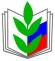 Буденновская городская организация профсоюза работников народного образования и науки РФОтчето работе Буденновской городской организациипрофсоюза работников народного образования и науки РФза 2016 год.Февраль 2017 годСпектр направлений деятельности профсоюза четко определен Уставом и законодательством, где на нас возложены конкретные функции по защите социально-трудовых прав и профессиональных интересов работников образования. В центре  работы нашей организации, в самом её ядре стоит рядовой член профсоюза, который вступает в него и платит членские взносы, рассчитывая на защиту своих интересов. На то, что профсоюз будет всегда отстаивать перед работодателями и властями всех уровней те самые трудовые и социально-экономические интересы, которые для работника являются насущными жизненными потребностями, а для профсоюзной организации – её главными стратегическими целями. Это получение работником достойной заработной платы, сохранение рабочего места, соблюдение в отношении работника законодательства и, наконец, сохранение здоровья и жизни человека в процессе труда.Краткая характеристика городской организации профсоюза (структура, численность, динамика профсоюзного членства за период 2016 года)На территории Буденновского района находится 79 государственных и муниципальных образовательных учреждений:Общеобразовательных организаций – 28Дошкольных образовательных организаций – 43Профессиональных образовательных организаций  - 2Организаций дополнительного образования (детей) – 6В 81 организации имеются члены профсоюза. Из них:Общеобразовательные организации – 28. В указанных ОУ  1560 работающих, из них 982 педагогических работника, в том числе молодежи до 35 лет 205 человек. Дошкольных образовательных организаций – 41. В указанных ОУ  1221 работающих, из них 462 педагогических работника, в том числе молодежи до 35 лет 142 человека.  Не состоят в профсоюзе 2 дошкольных образовательных учреждения: МДОУ ДС №26 г. Буденновска и МДОУ ДС №202 г. БуденновскаПрофессиональная образовательная организация - 1. В указанном ОУ  98 работающих, из них 37 педагогических работников, в том числе молодежи до 35 лет 10 человек. Организации дополнительного образования (детей) – 6. В указанных ОУ  141 работающих, из них 79 педагогических работников, в том числе молодежи до 35 лет 6 человек. Одно из учреждений, находящихся на территории Буденновского района относится к Спорткомитету Буденновского муниципального района. Другие организации – 4. В указанных учреждениях 77 работающих. Всего количество работающих в организациях, в которых  имеются члены профсоюза 3146, из них 1574 педагогических работника,  в том числе 370 работников, возрастом до 35 лет.  Всего обучающихся  в организациях, в которых имеются члены профсоюза – 658 человек. В состав Буденновской городской организации входит 81 первичная профсоюзная организация.Всего в  28 общеобразовательных организациях  1 142 члена профсоюза, из них педагогических работников 804 человек. В том числе 167 работников в возрасте до 35 лет.В 2016 году произошла реорганизация МОУ ЦО «Прогресс» БМР в форме присоединения к МОУ СОШ №5 г. Буденновска. В результате реорганизации  50% работников ЦО «Прогресс» продолжили работу в МОУ СОШ №5 г. Буденновска. Остальные работники частично трудоустроены в другие ОУ района, часть приняли решение о выходе на пенсию. Всего в  41 дошкольном образовательном учреждении 1043 члена профсоюза, из них педагогических работников 395 человека. В том числе 132 работника в возрасте до 35 лет. В 2016 году было завершено строительство  детского сада №8 «Звездочка»  г. Буденновска Буденновского муниципального района. В данном образовательном учреждении образована первичная профсоюзная организация. Охват численности   членов профсоюза – 100 %.В двух первичных профсоюзных организациях ГБОУ СПО «Прасковейский	 сельскохозяйственный техникум» Буденновского района 91 член профсоюза из числа работников техникума, из них педагогических работников 37 человек. В том числе 10 работников в возрасте до 35 лет. Все обучающиеся данного ОУ  в количестве 658 человек являются членами профсоюза.Всего в 6 учреждениях дополнительного образования (детей) 100 членов профсоюза, из них педагогических работников 73 человека. В том числе 10 работников в возрасте до 35 лет. В 2016 году  произошла реорганизация МОУ ДОД ДЮСШ по волейболу в форме присоединения к  МУУЧ ДЮСШ «Атлант», которая относится к Спорткомитету Буденновского муниципального района. Таким образом, работники, являющиеся членами профсоюза МОУ ДОД ДЮСШ по волейболу на сегодняшний день являются членами профсоюза вновь созданной  ППО МУУЧ ДЮСШ «Атлант». Общее количество членов профсоюза составляет 3077   человек, из них работающие 2416 человек,  педагогические   работники 1309 человек, в том числе молодежи до 35 лет - 319  человек. Количество обучающихся, являющихся членами    профсоюза составляет 658 человек. Неработающих пенсионеров –      3 человека.Общий охват профсоюзным членством составляет 80,81 %. В том числе работающие – 76,8 %, обучающиеся 100%, молодежь до 35 лет – 86,2 %. В 2015 году общее количество членов профсоюза составляло  3019 человек. Охват профчленством составлял 78,2%.    За отчетный период в состав  городской организации принято 511 человек, в том числе обучающихся 1 курса 200 человек.2. Деятельность комитета (рассмотренные за календарный год вопросы, принятые решения)В 2016 году деятельность Буденновской городской организации профсоюза была направлена на выполнение решений, принятых на VI отчетно-выборной конференции, утвержденой Программы развития деятельности и мотивации профсоюзного членства Буденновской городской организации  на 2015-2020гг.На рассмотрение комитета и президиума городской организации в отчетном периоде выносились вопросы:О состоянии финансово-хозяйственной деятельности Буденновской городской организации профсоюза образования за 2015 год;Утверждение статистической отчетности по   итогам 2015 года;О выполнении Плана мероприятий на 2014-2015 годы по реализации Отраслевого соглашения по муниципальным учреждениям системы образования Буденновского муниципального района, на 2014-2017 годыО выдвижении кандидатуры студента ГПБОУ «Прасковейский агро-  технологический техникум» Буденновского района Ставропольского края на стипендию ФПСК. Об итогах проведения  в 2015 году краевой тематической проверки по соблюдению трудового законодательства в образовательных учреждениях  Буденновского муниципального района.Об утверждении Плана мероприятий Буденновской городской организации в Год правовой культуры.О проведении  общепрофсоюзной тематической проверки по теме «Соблюдение трудового законодательства при заключении и изменении трудовых договоров с работниками образовательных организаций».Об итогах правозащитной деятельности городской организации за 2015 год.Об утверждении Положения конкурса самодеятельного творчества педагогов образовательных учреждений Буденновского района «Весенняя педагогика – 2016».Об утверждении плана основных мероприятий Буденновской городской организации  на 2016 год.О внесении изменений в штатное расписание Буденновской городской организации профсоюза работников образования.Об организации участия членов профсоюза городской организации в работе Интернет-ресурса «Российская общественная инициатива»Об участии  в первомайской акции профсоюзов в 2016 году.Об утверждении Плана работы постоянно действующих семинаров городской организации в 2016 году. Обобщение практики работы первичных профсоюзных организаций МОУ СОШ №7 с. Стародубского, МОУ СОШ №16 с. Томузловского, МДОУ ДС №13 г. Буденновска по организационному укреплению ППО и усилению мотивации профсоюзного членства.Об утверждении номенклатуры дел Буденновской городской организации на 2016 годО деятельности городской организации  по организационному  укреплению и повышению мотивации профчленства, созданию   условий для привлечения молодых педагогов в образовательные  учреждения Буденновского районаО работе городской организации Профсоюза по совершенствованию действующей системы оплаты труда в образовательных учреждениях; О выполнении Буденновской городской организацией профсоюза ранее принятых решений;Об итогах проведения в 2016 году общепрофсоюзной тематической проверки по соблюдению трудового законодательства в образовательных организациях Буденновского районаОб организации оздоровления членов профсоюза городской организации. О премировании участников ВОВ.  О выдвижении кандидатуры студента на получение стипендии территориального объединения ФПСК О рассмотрении проекта решения главы администрации Буденновского муниципального района по вопросу реорганизации МОУ СОШ №5 г. Буденновска в форме присоединения МОУ ЦО «Прогресс» Буденновского района О работе правовой приемной при Буденновской городской организации профсоюза. О награждении знаком Профсоюза«25 лет ОбщероссийскомуПрофсоюзу образования» О награждении Грамотой президиума Ставропольской краевой организации Профсоюза.О проведении Туриады - 2016. Об утверждении сметы организацию и проведение «Туриады – 2016». Обобщение практики и опыта работы председателей ППО МОУ СОШ №6 с. Архангельского и МДОУ ДС №21 г. Буденновска. Об организации встречи профактива городской организации, членов Совета молодых педагогов Буденновского муниципального района с главой Буденновского муниципального района А.Н.Соколовым.Об участии  Буденновской городской организации во Всероссийской акции профсоюзов «За достойный труд» 7 октября 2007  года.О ликвидации в результате реорганизации первичной профсоюзной организации МОУ ЦО «Прогресс» Буденновского района.О ликвидации в результате реорганизации первичной профсоюзной организации МОУ ДОД «Школа волейбола» Буденновского района.О создании новых ППО О состоянии профсоюзного членства в Буденновской городской организации профсоюза работников народного образования и науки РФ.  Об утверждении учетной политики для целей бухгалтерского и налогового учета Буденновской городской организации на 2017 год.  О совместной работе руководителей МОУ СОШ № 8 п. Катасон, МДОУ ДС №19 г. Буденновска и профсоюзных организаций по обеспечению социально – экономических прав работниковО реализации Года правовой культуры в Буденновской городской организации профсоюза работников народного образования и науки РФ.Об итогах работы правовой приемной городской организации профсоюза в 2016 году.Об утверждении графика отчетов – выборов в первичных профсоюзных организациях, входящих в состав Буденновской городской организации, в 2017 году.Об осуществлении правовой экспертизы проектов коллективных договоров первичных профсоюзных организаций учреждений образования.Об утверждении плана мероприятий по мотивационной деятельности Буденновской городской организации. Об утверждении номенклатуры дел Буденновской городской организации на 2017 год.3.О развитии социального партнерства   Развитие системы социального партнерства в сфере образования является одним из важнейших направлений деятельности Буденновской городской организации профсоюза работников образования. За последнее время существенно возрос потенциал социального партнерства в отрасли как фактор, стабильно влияющий на повышение уровня защиты социально-трудовых прав и профессиональных интересов на территориальном и локальном уровнях.Анализ выполнения краевого отраслевого соглашения показывает, что  соглашение принесло положительные результаты и является эффективным механизмом повышения уровня социальной защиты работников образования. В рамках действия Соглашения регулярно проводился мониторинг заработной платы. В период действия Соглашения  в целом соблюдались достигнутые договоренности:Льготной процедурой аттестации в отчетном году  воспользовались 7 человек. Экономическая эффективность - 52 344 рублей;Денежные выплаты молодым специалистам в течение трех лет работы – от 1000 рублей до 1,5 ставки – 68 человек - экономическая эффективность 820 000 рублей;Единовременные выплаты при выходе на пенсию  по возрасту – 93 человека – денежные средства выделены в размере 146 000 рублей.Ежемесячные надбавки к ставке заработной платы  воспитателям  ДОУ – 462 человека - денежные средства выделены в размере – 2 875 700 рублей.Специалистам, за работу в учреждении, расположенном в сельской местности – осуществлялась выплата в размере 25 % ставки заработной платы  719 человек – 16 660 895 рублей.Педагогическим работникам ОУ сельских населенных пунктов,  проживающим и работающим  в  сельской местности, а также вышедшими на пенсию и проработавшим в этих учреждениях не менее 10 лет  была предоставлена компенсация в размере 100% фактически произведенных  расходов  на оплату жилых помещений, отопления и освещения – 576 человек,  в размере  17 891 800 рублей.Выплата за работу в безводной местности -  10% - осуществлялись выплаты  3261 в размере 52 153 897 рублей.Поощрение работников  к юбилейным, праздничным датам – 519 чел.- денежные средства выделены в размере  677 690 рублей.Председателям ППО -  24 человека, не освобожденным от  основной работы - выплачена ежемесячная стимулирующая выплата из стимулирующего фонда учреждений - 543 874 рублей.  ОО АБМР и городской организацией профсоюза осуществляется обмен информацией по вопросам, касающимся социально-трудовых прав работников образовательных учреждений, взаимное участие представителей ОО АБМР и комитета городской организации Профсоюза в совместных проверках образовательных учреждений и иных мероприятиях. 				В рамках социального партнерства ОО АБМР  предоставляет в городскую организацию Профсоюза информацию о состоянии рынка труда по отрасли, мониторинг заработной платы. Проекты нормативных правовых актов, затрагивающих социально - трудовые права работников, принимаются с учетом мнения городской организации Профсоюза.   На заседаниях отраслевой комиссии по регулированию социально-трудовых отношений были рассмотрены вопросы, возникающие в ходе реализации отраслевого соглашения БМР. Особое внимание уделялось развитию кадрового потенциала  ОУ БМР  а также решению задач  модернизации  в сфере образования. В течение последних трех лет  численность  работников образовательных учреждений относительно стабильна. Средний возраст педагогов на конец отчетного периода составил 43 года: до 25 лет – 85 человек, от 25  до 35 лет – 58 человек,  свыше 35 лет – 1209 человек, педагогов пенсионного возраста – 321 человек. Подавляющим  большинством  педагогического коллектива  остаются женщины – 1517 человек, мужчин – 85 человек.Вопрос кадрового  обеспечения  образовательных учреждений квалифицированными специалистами всегда был  и остается одним из важных в районе. Вместе с тем, в большинстве школ  не достает главным образом учителей-предметников, работающих в средних и старших классах. Решение задач  модернизации  сферы  образования в районе решается следующим образом: педагоги  проходят  курсовые подготовки в том числе и   в соответствии с планом-проспектом  образовательных услуг в СКИРО ПК и ПРО. В 2015-2016 учебном году курсовую подготовку прошли 39 % педагогов ДОУ. Процент охвата  курсовой подготовкой ДОУ составляет 80 % . Общеобразовательные организации - курсовую подготовку прошли  92,6 % педагогов. Дополнительное образование -  охват курсовой подготовкой составляет - 86%.В 2016 году в Положение об оплате труда работников муниципальных организаций системы образования  Буденновского муниципального района трижды вносились изменения и дополнения. В результате  вносимых изменений  увеличены ставки заработной платы педагогическим работникам на  10 % с 1 сентября 2016 года за счет перераспределения средств фонда заработной платы;  с 1 сентября 2016 года предусмотрены выплаты педагогам, непосредственно осуществляющим  реализацию адаптированной образовательной программы в общеобразовательных классах  для обучающихся  с ограниченными возможностями здоровья пропорционально педагогической нагрузке и количеству  детей, имеющих  заключение ПМПК, а также педагогам, осуществляющим работу  с обучающимися с ограниченными возможностями здоровья на базе  территориальной  ПМПК; установлено соотношение предельной кратности  дохода  заместителя руководителя к  величине среднемесячной заработной платы работников ОУ.	В отчетном году были внесены изменения в положение об оплате труда руководителей  муниципальных организаций системы образования БМР, в соответствии с которыми установлены единовременная  компенсационная выплата руководителям, увольняющимся  в связи с выходом на пенсию в размере одного должностного оклада; за дистанционное обучение  учащихся  в размере 10%; при увольнении руководителя с занимаемой должности, проработавшим в должности «руководитель» от 30 и более лет предусмотрена  единовременная выплата в размере одного должностного оклада; в связи с юбилейными датами рождения, руководителям, проработавшим  в должности «руководитель» более  5 лет (55,60,70 – женщины, 60,65,70 лет – мужчины)  предусмотрена единовременная выплата в размере 5000 рублей. 	Средняя заработная плата  педагогических работников  в 2016 году  составила:Общеобразовательные организации – 22650 руб.Организации дошкольного образования – 20800 руб.Организаций дополнительного образования – 20578 руб.О ходе выполнения положений коллективного договора работодатели и председатели профкома отчитываются на общем собрании работников  2 раза в год, на которых освещается проделанная работа и достигнутые результаты по каждому разделу КД. В конце календарного года каждой ППО заполняется и подается в городскую организацию профсоюза акт о выполнении коллективного договора с подведением итогов  его выполнения. В случае наличия  невыполненных или частично выполненных  пунктов КД в акте освещается  информация по ним с  указанием причин их   невыполнения.С  2014 года в Буденновском районе действует трехстороннее отраслевое соглашение по муниципальным учреждениям системы образования Буденновского муниципального района. 								На заседаниях отраслевой комиссии,  по регулированию социально-трудовых отношений были рассмотрены вопросы, возникающие в ходе реализации отраслевого соглашения БМР. Особое внимание уделялось экономической эффективности социального партнерства, обсуждались результаты мониторинга  по уровню, структуре   заработной платы педагогических работников  в ОУ БМР. Проводится анализ кадровых условий в ОУ БМР.        Отраслевая комиссия по регулированию социально-трудовых отношений муниципальных учреждений системы образования Буденновского муниципального района утверждена приказом по ОО АБМР от 18 февраля 2011 года №88 ОД.  В связи со сменой руководства в отделе образования БМР, городской организации профсоюза работников образования проводилась ротация членов Комиссии со стороны администрации АБМР, со стороны работодателей учреждений системы образования БМР, а также со стороны Буденновской городской организации профсоюза. Со стороны Профсоюза была инициирована встреча председателя городской организации, членов Совета молодых педагогов БМР с главой района. Было предложено внести в проект бюджета Буденновского района на 2017 год денежные средства на  возобновление мер социальной поддержки педагогических работников ОУ Буденновского района, так же было предложено предусмотреть  в проекте  бюджета Буденновского муниципального района денежные средства на обязательное психиатрическое освидетельствование педагогических работников образовательных учреждений района. На встрече с главой поднимались вопросы о  повышении условно  постоянной части заработной платы педагогических работников  в виде окладов, ставок заработной платы, о проблемах по реализации программы «Жильё» молодым педагогам, о кадровых проблемах в учреждениях образования района, о заработной плате  педагогов дополнительного образования района.Часть из обозначенных вопросов на сегодняшний день решена положительно. В проекте бюджета на 2017 год  предусмотрено выделение денежных средств на обязательное психиатрическое освидетельствование педагогических работников образовательных учреждений района. Несмотря на трудности бюджета, произошло увеличение заработной платы педагогам дополнительного образования за счет профицита  по итогам исполнения бюджета Буденновского района за 9 месяцев текущего года. Принято решение об увеличении ставок заработной платы педагогическим работникам на  10 % с 1 сентября 2016 года за счет перераспределения средств фонда заработной платы.Из 80-х первичных организаций Профсоюза работников, в 78-и  действуют коллективные договоры, что составляет 97,5%.В их числе: заключено в отчетном году –  43 коллективных договора, Не заключены коллективные договора в 2-х организациях. Причина отсутствия коллективных договоров в организациях - малочисленность организаций.        За отчетный период городской организацией профсоюза была  оказана практическая помощь по процедуре заключения коллективных договоров, ведению коллективных переговоров, при разработке положений по оплате труда и стимулированию работников, правил внутреннего трудового распорядка и других локальных нормативных актов в  организации. Все КД прошли экспертизу в городской организации профсоюза. Для осуществления контроля за действующими коллективными договорами в городской организации сформирована электронный реестр  действующих коллективных договоров. В связи с тем, что практически все проекты коллективных договоров составлялись  с предложенного краевым и городским комитетами Профсоюза макета коллективного договора и в соответствии с трехсторонним отраслевым соглашением по муниципальным учреждениям системы образования Буденновского муниципального района на 2014-2017 годы в содержании проверенных коллективных договорах  не содержатся условия ограничивающие права  или снижающие уровень гарантий работников по сравнению с установленными трудовым законодательством и иными нормативными правовыми актами, содержащими нормы трудового права.Коллективные договоры продолжают оставаться одним из основных элементов защиты трудовых прав и социальных гарантий работников  и являются важной частью системы социального партнерства. Благодаря деятельности всех сторон социального партнерства, направленной на увеличение количества и обеспечение исполнения обязательств коллективных договоров, на территории Буденновского района  сохраняется социальная стабильность, обеспечивается противодействие правонарушениям в социально-трудовой сфере. Городская организация контролирует вопрос своевременной регистрации договоров в органе по труду.   В 2016 году было проведено 5 семинаров по темам: 1. «Трудовой договор»  (в рамках «Общепрофсоюзной тематической проверки - 2016»; 2. «Аудит трудовых книжек, наводим порядок»;3. «Технология заключения  коллективного договора»;4.«Молодой специалист, знай свои права!»;5.« Новеллы трудового законодательства».Общее количество участников семинаров 192 человека - председатели ППО, руководители, делопроизводители ОУ. Участникам семинара были предоставлены информационные материалы по тематике. В проведении семинаров приняли участие специалисты ИМЦ ОО АБМР, Управления труда, социальной защиты населения.  В отчетном году в ППО района  направлены: вестник Буденновской городской организации профсоюза «О судебной практике по вопросу  досрочного пенсионного обеспечения педагогических работников». Также  направлено 11 информационных бюллетеней, 7 листовок. П.13. На заседаниях комитета городской организации  были рассмотрены вопросы: - «О совместной работе городской организации и отдела образования по выполнению Отраслевого Соглашения по учреждениям образования Буденновского района на 2014-2017 годы» Пост. №8-1 от 18.06.2016 г).     -  «О работе профсоюзных комитетов  учреждений образования по включению норм и гарантий трехстороннего отраслевого соглашения в действующие коллективные договоры» (пост. от 21.12.2016 г. №9-4);    - «Об итогах выполнения коллективных договоров в образовательных учреждениях Буденновского района» (пост. от 21.12.2016 г. №9-5);     - «О совместной работе руководителей и профсоюзной организации МОУ СОШ №8 п. Катасон и МДОУ ДС №19 г. Буденновска по обеспечению  социально-трудовых прав работников» ( пост. от 21.12.2016 г. №9-7).    		Председатель городской организации профсоюза  является членом комиссии по регулированию социально-трудовых отношений, наградной комиссии, аттестационной комиссии, комиссии по охране труда. Председатели 52 первичных профсоюзных организаций являются членами Управляющих советов учреждений образования. Также председатели всех ППО являются членами комиссий  по аттестации (в коллективных договорах учреждений прописано участие профсоюзного комитета в процедуре аттестации педагогических работников с целью подтверждения соответствия занимаемой должности, определён перечень причин, при наличии которых профсоюзный комитет вправе уполномочить иного профсоюзного представителя для участия в работе аттестационной комиссии), председатели ППО являются членами комиссий по охране труда, комиссий по ведению коллективных переговоров, конфликтных и  наградных комиссий.	 Экономическая эффективности социального партнерства на муниципальном и локальном уровнях:	В целях поддержки профессионального мастерства педагогических работников городская организация профсоюза является постоянным соучредителем конкурсов «Учитель года», «Воспитатель года», «Педагогический дебют», «Сердце отдаю детям», «Самый классный классный».  В отчетном году каждый из участников был награжден сертификатами от 1000  до 2000 рублей. 	 Приоритетными направлениями  работы городской организации профсоюза ППО в рамках социального партнерства на 2017 год  являются:повышение содержательной и адресной направленности коллективных договоров;реализация краевого Соглашения на 2014 – 2016  годы; реализация  районного Соглашения на 2014-.г.совершенствование досудебных институтов и механизмов защиты трудовых прав работников.продолжение практики регулярного рассмотрения на заседаниях трехсторонних комиссий вопросов практического исполнения соглашения с последующим информированием первичных профсоюзных организаций  об основных итогах их  реализации.Повышение уровня обучения  профсоюзного актива.4.  О работе по направлению «Охрана труда».Основными направлениями деятельности городской организации в 2016 году в области охраны труда были:Повышение эффективности профсоюзного контроля в области защиты прав членов Профсоюза на безопасные и здоровые условия труда.Обеспечение контроля за выполнением работодателями представлений и требований технических инспекторов труда Профсоюза и уполномоченных (доверенных) лиц по охране труда образовательных учреждений.Контроль за обеспечением работников спецодеждой и другими средствами защиты, проведением медицинских осмотров, существлением компенсационных выплат работникам, занятых на тяжелых работах, работах с вредными и опасными условиями труда.Контроль за реализацией работодателями мероприятий, предусмотренных результатами СОУТ.  	  Постановлением президиума горкома профсоюза от 15.10.2014года №1 утвержден внештатным техническим инспектором городской организации Профсоюза Козлов Валерий Александрович. Председатель городской организации и внештатный технический инспектор Козлов В.А. входят в состав комиссии при приемке образовательных учреждений города и района перед новым 2016-2017 учебным годом, входе которой  было обследовано 71 учреждение. В ходе проверки установлено, что в учреждениях проведён необходимый ремонт, выполнены мероприятия по противопожарной обработке чердачных перекрытий, проведены замеры сопротивления контуров заземления и осветительной проводки, установлены камеры наблюдения и системы освещения территорий, проведены работы антитерристической направленности (установлены системы связи с полицейскими участками). Руководителям ОУ выдано 17 представлений на 19 нарушений, большая часть которых  была устранена  к 1 сентября 2016 года.Первичные профсоюзные организации реализуют свои права по контролю за предоставлением  гарантий  и компенсаций работникам с вредными и опасными условиями труда  в ОУ непосредственно через представительство в комиссии по спецоценке. Мнение председателя ППО  вносят в протокол заседания путем констатации выявленного нарушения через обращение в первичный орган профсоюзной организации( в случае, если таковые имели место). Председатели первичных профсоюзных организаций получают выписки из протоколов при проведении инструментальных замеров факторов производственной среды, в некоторых случаях предъявляют запросы от лица комиссии об обоснованности действий оценивающей организации и правильности подготовленных ею документов. В отчетном году проведена спецоценка  96 рабочих мест. На сегодняшний день проведены спецоценка 426 рабочих мест в ОУ Буденновского района.В целях  предотвращения применения административных  взысканий к руководителям ОУ и образовательным организациям, городской организацией были направлены в ППО  рекомендации по проведении специальной оценки условий труда в образовательной организации (пошаговая инструкция) по электронной почте и  распечатаны брошюры. В каждом ОУ  созданы комиссии по проведению СОУТ, составлен график проведения спецоценки, утвержден план мероприятий  по подготовке и проведению специальной оценки. В отчетном году 62 образовательных учреждения воспользовались правом возврата 20% страховых взносов из ФСС, уплаченных в предшествующем году. Все суммы ( 75 000) были потрачены на проведение СОУТ. Однако это лишь малая часть необходимых  средств для проведения спецоценки в 100% объеме. Проблем по возврату указанных сумм нет. Городской организацией был доведен до сведения руководителей ОУ алгоритм действий по возврату, а так же перечень необходимых документов с указанием сроков их  подачи в ФСС. В отчетном году работодателями на СИЗ было затрачено 132 тыс. рублей.  Председатель городской организации,  а  также внештатный технический инспектор городской организации регулярно участвуют в  заседаниях районного Дня охраны труда. Городской организацией ведется электронный реестр обученных работников ОУ Буденновского района, входящих в состав Буденновской городской организации профсоюза работников образования, по охране труда в аккредитованных организациях, оказывающих услуги в области охраны труда.  На сегодняшний  день 75 образовательных учреждений обучили работников по охране труда.В декабре 2015 года городской организацией была выпущена Профлистовка с информацией о санкциях при нарушении трудового законодательства, а также Профлистовка о правах работников в сфере охраны труда.В штатных расписаниях 17 образовательных учреждений района введены ставки специалистов по ОТ.В процессе приемки ОУ в 2016 году было принято 1 введенное в эксплуатацию ОУ - МДОУ ДС №8 г. Буденновска «Звездочка», а также ОУ после проведения капитального ремонта – МДОУ ДС №21 г. Буденновска. Исходя из анализа работы технической инспекции труда за 2016год, внештатным техническим инспекторам труда, уполномоченным лицам по охране труда профсоюзных комитетов необходимо: -повышать уровень теоретических знаний и практических навыков по организации общественного контроля; -своевременно информировать коллег и социальных партнеров об изменениях в законодательстве по охране труда; -продолжать работу по взаимодействию с территориальными органами государственного надзора и контроля, органами управления образованием при проведении комплексных проверок выполнения работодателями образовательных организаций законодательных и иных нормативных правовых актов по охране труда; -систематически анализировать выполнение договорных положений Соглашений по охране труда; -осуществлять контроль за возвратом 20% сумм страховых взносов ФСС на организацию предупредительных мер по охране труда; -осуществлять контроль за качеством проведения специальной оценки условий труда на рабочих местах.5. О правозащитной деятельностиПравозащитная деятельность Буденновской городской организации профсоюза, как и в предыдущие годы, осуществлялась в отчетном периоде по следующим основным направлениям: - осуществление профсоюзного контроля за соблюдением трудового законодательства во взаимодействии с государственной инспекцией труда, органами прокуратуры, органами управления в сфере образования, органами социальной защиты населения и органами местного самоуправления; - досудебная и судебная защита социально-трудовых и иных прав и профессиональных интересов работников образования; - оказание бесплатной юридической помощи по вопросам применения трудового законодательства и консультирование членов Профсоюза; -участие в договорном регулировании социально-трудовых отношений в рамках социального партнерства; - информационно-методическая работа по правовым вопросам;- проведение обучающих семинаров с профактивом. В  Буденновской городской организации  профсоюза работников народного образования и науки РФ председатель является внештатным правовым инспектором труда. 	 В соответствии с Постановлением президиума краевой организации профсоюза от 03 февраля 2016 года №20, распоряжением председателя Ставропольской краевой организации Профсоюза работников народного образования и науки РФ  от 19 февраля 2016 года № 5, постановлением президиума Буденновской городской организации №14-3 от 27.01.2016 г. о проведении краевой  тематической проверки по теме: «Соблюдение трудового законодательства  при заключении и изменении трудовых договоров  с работниками образовательных организаций» было проверено 10 образовательных учреждений Буденновского муниципального района.Проверка четырех  образовательный учреждений была проведена совместно с  заместителем начальнику отдела образования Буденновского муниципального района Е.А.Рачицкой.Общее количество  проверенных трудовых договоров составляет 134, из них выборочно: 42 ТД – в дошкольных ОУ, 54 ТД – в общеобразовательных учреждениях,16 ТД - в  организации дополнительного образования,  22 ТД – в учреждении СПО. Общее количество  выявленных в ходе  проверки нарушений – 49.  Общее количество устраненных  в ходе проверки  нарушений  - 12.       Выявленные в ходе проверки нарушения.          -  В трудовых договорах не указаны даты выдачи заработной платы работникам;           - Из содержания трудового договора, дополнительного соглашения с  работниками невозможно сделать вывод о продолжительности их рабочего времени. - В дополнительных соглашениях к трудовым договорам дата заключения  соглашения и дата начала работы совпадают, что не соответствует действительности.          - В трудовых договорах с обслуживающим персоналом нет информации об условиях и размерах стимулирующих выплат с указанной категорией работников.  - В нарушение п.9.1.2. Трехстороннего отраслевого соглашения  по муниципальным  учреждениям системы образования Буденновского муниципального района, Примерного положения об оплате труда работников муниципальных организаций системы образования Буденновского муниципального района, Коллективного договора, руководителем МДОУ ДС не производит выплату музыкальному руководителю в размере 1000 рублей.         -  Не выплачивается мера социальной поддержки работнику, относящемуся к категории молодого специалиста в нарушение постановления  Правительства СК от 19.03.2008 г.              -  В локальных актах ОУ не оговорены стимулирующие выплаты, предусмотренные п.11.7 Трехстороннего отраслевого соглашения по муниципальным учреждениям системы образования БМР (председателю ППО).-  Стимулирующая выплата  воспитателям учреждений, реализующим образовательную программу дошкольного образования выплачивается в размере, пропорционально педагогической нагрузке, что противоречит п 9.1.2  Трехстороннего отраслевого соглашения  по муниципальным  учреждениям системы образования Буденновского муниципального района, Примерного положения об оплате труда работников муниципальных организаций системы образования Буденновского муниципального района.- Руководителем МДОУ ДС необоснованно заключены срочные трудовые договоры с шестью работниками образовательного учреждения.  - В двух  проверяемых общеобразовательных учреждениях имеют место быть нарушения, связанные с оформлением записи в трудовых  книжках при приеме на работу: записи с указанием должности и наименования что противоречит п.24 Правил ведения и хранения трудовых книжек (Постановление Правительства РФ от  16 .04.2003 г. № 225).- В ОУ работникам, отнесенным к категории молодых специалистов, не выплачена мера социальной поддержки в размере  3 окладов, предусмотренная Решением Совета Буденновского муниципального района №14/135-III. - Оплата труда преподавателя – организатора ОБЖ не соответствует  объему выполняемой работником нагрузки. - Отсутствуют дополнительные соглашения к трудовым договорам об увеличении МРОТ с 01.01.2016 года.- Отсутствуют  письменные подтверждения о  получении работниками второго экземпляра   дополнительного соглашения.- Не смотря на тот факт, что в трудовом договоре с работником указана стимулирующая выплата за квалификационную категорию, данная выплата не производится. Другие нарушения, выявленные в ходе проверки.В каждом проверенном образовательном учреждении, кроме ГБОУ СПО Прасковейский агро-технологический колледж» было выявлено нарушение в процедуре утверждения формы расчетного листка. В нарушение ст. 136 ТК РФ  в образовательных учреждениях района форма расчетного листка утверждена  без учета мнения  представительного органа работников. Кроме того, при выплате заработной платы не все работодатели не извещают работников  о составных частях заработной платы, что противоречит ч.1 ст.136 ТК РФ.         В нарушение  Правил внутреннего трудового распорядка в МДОУ ДС г. Буденновска  воспитателям приказом руководителя  предусмотрен перерыв – 1 час, который не входит в рабочее время педагогов.При встрече с коллективом МОУ СОШ №2 с. Красный Октябрь выяснилось, что имеет место факт  задержки выплаты компенсации по оплате жилья и коммунальных услуг работникам с января 2016 года.           По факту вышеуказанных нарушений были составлены акты. Руководителям проверенных учреждений выданы предписания об устранении допущенных и выявленных нарушений трудового законодательства с установленным сроком их устранения.  В случае нарушения указанных сроков, или неисполнения  предписаний, материалы будут направлены в органы прокуратуры.  За отчетный период в органы прокуратуры была направлены  3 жалобы на действия руководителей образовательных учреждения по факту не выплаты единовременного пособия  в размере трех должностных окладов молодому специалисту и пенсионерам в связи с выходом на пенсии. Данная мера соцподдержки гарантирована  Решением Совета Буденновского муниципального района, действие которого на сегодняшний день приостановлено, однако, на момент трудоустройства специалиста, указанный нормативный акт действовал. Органами прокуратуры действия работодателя признаны незаконными, указанная выплата произведена в полном объеме. Экономическая эффективность данного вопроса составила  49 605 рублей. 	Оказана правовая помощь в разработке 43 коллективных договоров образовательных учреждений Буденновского района. Проведена  экспертиза 43 коллективных договоров, 43 положений об оплате труда работников. При разработке коллективных договоров всем  образовательным учреждениям  г. Буденновска и Буденновского муниципального района оказывается правовая помощь.За отчетный период  проведено 21 гражданское дело по обжалованию отказа Управления пенсионного фонда в назначении досрочной трудовой пенсии по старости в связи с 25-летней педагогической деятельностью,  а так же по обжалованию незаконного отказа  в назначении страховой  пенсии по старости, из которых все решения суда были приняты в пользу педагогических работников. 4 гражданских дела по данному вопросу было рассмотрено с участием правового инспектора. Работникам, воспользовавшихся правом на пенсию, имеющим право на  получение звания «Ветеран труда»  была оказана правовая помощь в оформлении документов для получения этого звания. 6 работникам (в рамках работы правовой приемной Профсоюза) была оказана помощь в оформлении заявлений об установлении факта, имеющего юридическое значение; о разделе имущества; об установлении права на общение с ребенком; о восстановлении сроков принятия наследства;  о взыскании алиментов в твердой денежной сумме; об ограничении дееспособности.	 За отчетный период рассмотрено 22 письменные жалобы по трудовым вопросам, из них удовлетворено 19.В результате обращения  в городскую организацию профкома МДОУ ДС №21 г. Буденновска по вопросу оплаты времени простоя образовательного учреждения,  было доказано, что капитальный ремонт учреждения  является временем простоя по вине  работодателя. В результате  работникам МДОУ ДС была рассчитана оплата времени простоя  из расчета 2/3 средней заработной платы, а не оклада (ставки), как предполагалось изначально. Таким образом, работники в течение периода простоя, а именно 9 месяцев  получали оплату в соответствии с ТК РФ. Экономическая эффективность решения данного вопроса составила: 2 452 662 рублей.         Принято на личном приеме, включая устные обращения 332 человека, из них удовлетворено 268.        	В отчетном году городской организацией был выпущен «Вестник  о судебной практике  по вопросу досрочного  пенсионного обеспечения  педагогических работников», а так же профлистовки и информационные бюллетени.        	В отчетном году  выборными коллегиальными органами  городской  организации рассмотрено 9  вопросов, связанных с  правозащитной работой.          	В результате общий экономический эффект от работы правовой инспекции труда Буденновской городской организации составил  13 031 611  рублей.Итоги мероприятий, проведенных в рамках года правовой культуры Буденновской городской организацией профсоюзаВ связи с объявлением 2016 года - Годом правовой культуры в Профсоюзе постановлением президиум городской организации профсоюза №14-3 от 27.01.2016 года был утвержден  план мероприятий  по организации  и проведению Года правовой культуры  профсоюзного актива  Буденновской городской организации  профсоюза работников образования  на 2016 год.Весь период  городской организацией оказывалась консультативная, практическая, методическая помощь  ППО, членам профсоюза по разъяснению действующего законодательства в области  трудового законодательства РФ помощь.Городская организация приняла участие  во Всероссийском Интернет-конкурсе рефератов председателей  профсоюзных организаций и профсоюзных активистов  по правовой тематике и организационно-уставным вопросам. Итог участия – Диплом победителя  III  степени.В соответствии с Постановлением президиума краевой организации профсоюза от 03 февраля 2016 года №20, распоряжением председателя Ставропольской краевой организации Профсоюза работников народного образования и науки РФ  от 19 февраля 2016 года № 5, постановлением президиума Буденновской городской организации №14-3 от 27.01.2016 г. о в образовательных учреждениях Буденновского района была проведена краевая  тематическая проверке по теме: «Соблюдение трудового законодательства  при заключении и изменении трудовых договоров  с работниками образовательных организаций». Учитывая важное  правовое значение вопросов, связанных с темой проверки, в частности с  соблюдением работодателями установленного  порядка ведения, учета, хранения и выдачи трудовых книжек, Комитетом Буденновской городской организации профсоюза было принято решение  о проведении с  19 мая по 19 июня 2016 года профсоюзной акции «Проверь свою трудовую книжку!»        Председателям первичных профсоюзных организаций было поручено принять активное участие в акции и  в срок до 25 июня 2016 года представить в городскую организацию профсоюза статистическую форму отчетности по итогам акции.        Городской организацией профсоюза была разработана и передана в первичные профсоюзные организации памятка с освещением круга вопросов по проверке трудовых книжек. Городской  организацией был разработан  алгоритм действий  участников акции:Организован  семинар с целью изучения нормативно-правовой базы профсоюзного контроля по теме: «Аудит трудовых книжек: наводим порядок».(фото, листовка)При проверке трудовых книжек, каждый работник при помощи  председателя первичной профсоюзной организации проверяет правильность  записей по всем разделам  своей трудовой книжки, затем все возникшие  вопросы и замечания излагаются в письменной форме и доводятся до сведения руководителя ОУ. Председателем первичной профсоюзной организации эти данные вносятся в статистическую форму (приложение № 2 к Постановлению Комитета городской организации №8-3 от 18 мая 2016 года), которая передается в городскую организацию профсоюза(памятка, стат. форма)В случае необходимости оказывается помощь правового инспектора труда городской организации.По итогам проводимой акции устранено 12 неверных записей в трудовых книжках работников, а также исправлено 24 недочета (несвоевременное внесение записей в ТК, отсутствие подписей работников, отсутствие изменений при смене фамилии и т.д.)В сентябре 2016 года городской организацией профсоюза  был проведен круглый стол «Правовой ликбез» для молодых педагогов.  Тема «Права работников», которую подняла председатель Совета молодых  педагогов Е. Салий, была определена с учетом интересов молодых педагогов района. Участники круглого стола смогли задать интересующие их вопросы гостям, присутствующим на мероприятии: заместителю начальника ОО Рачицкой Е.А., методисту ИМЦ БМР Рожкиной Н.И.,  председателю городской организации С.А.Мадатовой. Актуальными вопросами оказались «стимулирующие выплаты», «поддержка молодых педагогов», «как начисляется заработная плата» и многие другие. В ходе заседания молодым коллегам было предложено выполнить практические задания по заключению срочного и бессрочного Трудового договора, ознакомиться с районным отраслевым соглашением.	В основе работы Буденновской городской организации профсоюза  в Год правовой культуры – юридические консультации самого различного характера, вопросы по жилищному законодательству: приватизация комнат в общежитии, переселение из ветхого жилья, прописка и выписка жильцов; наследственному праву: выделение паев, сдача их в аренду, получение дивидентов; пенсионному праву: получение льготной пенсии, исчисление стажа для получения пенсии. Для организации системности  указанной работы Постановлением президиума от 18.05.2016 г. №15-9 в период с апреля по ноябрь 2016 года была организована работа «Правовой приемной»  в Буденновской городской организации профсоюза. Итоги работы «Приемной»:- дано консультаций – 36 - составлено исковых заявлений – 6В целях выявления уровня знаний о деятельности профсоюзов и повышения правовой грамотности председателей  первичных профсоюзных организаций и профсоюзных активистов  была проведена викторина «Знаешь ли ты закон о профсоюзах». По итогам  викторины участники показали хороший уровень знаний, а лучшие  были награждены дипломами «Профсоюзных Знатоков».           В 2016 году было проведено 5 семинаров по  правовой тематике: 1. «Общепрофсоюзная правовая проверка - 2016»; 2. «Аудит трудовых книжек, наводим порядок»;3. «Технология заключения  коллективного договора»;4.«Молодой специалист, знай свои права!»;5.« Новеллы трудового законодательства».          Завершился Год правовой культуры в Буденновской городской организации подведением итогов Конкурса, объявленного городской организацией: «Лучшая первичная профсоюзная организация в области правозащитной работы».6. О информационной работе. Работа с молодежью. Одним из направлений работы городской организации профсоюза является информирование членов профсоюза о деятельности профсоюза в целом. Это реализуется через газеты «Мой профсоюз», «Учительская газета» «Вестник Профсоюзов Ставрополья», через сайты Центрального совета, Ставропольской краевой организации Профсоюза. В городском комитете профсоюза имеются информационные стенды по организационно-правовой работе и охране труда. Информация на стендах постоянно обновляется. Подготавливаются материалы и информационные листы для профсоюзных уголков первичных организаций. В 2016 году городским комитетом профсоюза выпущено 11 «Информационных бюллетеней» в помощь первичным профсоюзным организациям.В ППО также созданы профсоюзные уголки. Так из 81 первичных профсоюзных организаций профсоюзные стенды и уголки имеются в 81 первичке, страницы на сайтах образовательных учреждений имеются в 68 учреждениях.100% первичных профсоюзных организаций подписаны на газету «Мой профсоюз».В городском комитете профсоюза имеется необходимая материальная база, компьютеры, принтеры, сканеры, современный копировальный аппарат, доступ в интернет, для связи с первичными профсоюзными организациями городская организация пользуется электронной почтой. Заслуженной популярностью пользуются и традиционные способы доведения информации до членов профсоюза, основанные на личном контакте: встречи, собрания. На профсоюзных мероприятиях ведется фотосъемка, формируется архив отснятых материалов.За отчетный период расходы на информационную работу составили 8,5% от расходов организации.        Поддерживая традиции профсоюзного движения и отстаивая права работников на достойный труд, в апреле 2016 года, президиум Буденновской городской организации Профсоюза постановил принять участие в Дне коллективных действий профсоюзов, организованном территориальным объединением Федерации профсоюзов Ставропольского края. Первомай 2016 года прошел по всей стране под лозунгом «НЕТ -  росту цен и налогов! ДА -  росту заработной платы и пенсий!»  Городская организация приняла участие в первомайской акции в г. Ставрополе на Крепостной горе. Свою солидарность продемонстрировали более 4 тысяч активных граждан. Из 18 городов и районов приехали делегации для участия в краевом митинге на крепостной горе.1105 представителей работников отрасли образования составляли колонны митингующих. В их числе 28 работников образовательных учреждений Буденновского района. В отчетном году Буденновская городская организация профсоюза приняла участие во Всероссийской акции профсоюзов в рамках Всемирного дня действий «За достойный труд» 7 октября 2016 года.  Основной формой участия городской организации в акции стали собрания профсоюзного актива в первичных профсоюзных организациях.  В акции приняли участие 64 первичные профсоюзные организации. Общая численность работников, принявших участие в акции составила 1460 человек.Из них молодежи – 340 человек.  Члены городского комитета (5 человек), члены Совета молодых педагогов Буденновского района (4 человека) приняли участие в заседании территориальной трехсторонней комиссии по регулированию социально-трудовых отношений. Председатель Совета молодых педагогов Буденновского района в декабре 2016 года приняла участие во  Всероссийском молодежном профсоюзном форуме ФНПР «Стратегический резерв-2016». В течение 5 дней он проходил на Кавказских Минеральных Водах. В работе этой престижной профсоюзной площадки приняло участие более 1000 молодых профактивистов со всей России, а также из Азербайджана, Узбекистана и Молдовы, Казахстана, Беларуси. Ставрополье представляла большая делегация профсоюзной молодежи, в составе которой были и  молодые педагоги Прикумья.В соответствии с планом работы комитета краевой организации Профсоюза работников образования  в июне 2016 года на базе МКУ ЦР и ПСО Буденновского района состоялся комплексный зональный обучающий семинар – совещание председателей, внештатных правовых инспекторов труда, внештатных корреспондентов и членов выборных органов местных организаций Профсоюза, организованный краевой организацией Профсоюза совместно с Буденновской городской организацией профсоюза. В семинаре приняли участие представители 5 местных организаций Профсоюза: Арзгирской, Левокумской, Нефтекумской, Новоселицкой Буденновской. В ходе мероприятия обсуждались актуальные вопросы  профсоюзной деятельности на 2016-2017 учебный год, итоги общепрофсоюзной тематической проверки. В соответствии с Планом основных мероприятий комитета краевой организации Профсоюза работников образования в отчетном году в Левокумском районе  состоялось профсоюзное образовательного турне для молодых педагогов Ставрополья. Мероприятие строилось на основе современных технологий социального обучения, включающих создание специальных учебных пространств в свободной дискуссионной среде, обмен знаниями и опытом, рефлексию над полученной информацией, специализированную профсоюзную адаптацию. В ходе профсоюзного действа молодым педагогам была предоставлена возможность продемонстрировать коллегам собственные профессиональные достижения и оригинальные новаторские идеи. Молодые педагоги выступили по таким направлениям, как адаптация молодых педагогов в образовательной среде, развитие и совершенствование системы наставничества, профориентационная работа с обучающимися образовательных организаций и популяризация педагогической профессии, роль Профсоюза в социализации и профессиональном становлении молодёжи, возможности самореализации и личностного роста молодых специалистов через призму профессиональной деятельности.Формы подачи материала были разнообразны: презентации, представление опыта работы, мастер-класс, психологический тренинг. Несколько упражнений по адаптации молодых педагогов, выполненных под руководством психолога, тоже молодого специалиста, привели всех участников турне к выводу, что молодёжь – это дружные, весёлые, креативные люди.Председатель Совета молодых педагогов Будённовского района Салий Елена представила своё видение реализации социальных проектов на получение грантовой поддержки. Её позицию поддержали все молодые учителя. Встреча показала, что молодые педагоги активны, инициативны и готовы решать стратегические задачи по модернизации Российского образования.7.О финансовой деятельностиФинансовая деятельность Буденновской городской организации направлена на осуществление уставной деятельности, связанной с защитой социально-экономических интересов членов Профсоюза – работников народного образования и науки РФ. Работа ведется под руководством главного бухгалтера городской организации Кондратенко Л.И.Финансовая деятельность ведется по смете доходов и расходов профсоюзного бюджета городской организации на каждый финансовый календарный год, в соответствии с Учетной политикой организации, утвержденной распоряжением председателя городской организации профсоюза. Смета составляется на основе анализа работы городской организации и данных об использовании средств за предыдущий финансовый год. При планировании расходной части сметы определяются приоритетные направления работы профсоюзной организации. Это информационная работа, по мотивации профсоюзного членства, с профсоюзным активом, его обучение, премирование, работа с молодежью, спортивно-оздоровительная работа.Ежегодно ревизионной комиссией городской организации профсоюза проводится ревизия финансовой деятельности организации, по итогам которой составляется акт проверки и итоги подводятся на Президиуме городского комитета профсоюза.Для укрепления финансового состояния городской организации проводится постоянный мониторинг поступлений членских профсоюзных взносов, соблюдение финансовой дисциплины, рациональное ведение бухгалтерского учета, своевременное предоставление бухгалтерской отчетности и уплата налогов, предусмотренных законодательством, создание условий для сохранности денежных средств и материальных ценностей профсоюзной организации, автоматизация ведения бухгалтерского учета, организация работы контрольно-ревизионной комиссии, укрепление финансового положения городской организации, повышение мотивации профсоюзного членства. На каждом Президиуме заслушиваются вопросы о работе первичных профсоюзных организаций по полноте сбора профсоюзных взносов, росту рядов членов профсоюза.Бухгалтерский учет в горкоме профсоюза ведется надлежащим образом и в соответствии с бухгалтерским и налоговым законодательством (Федеральный закон «О бухгалтерском учете» от 06.12.2011г. № 402-ФЗ, Положения по ведению бухгалтерского учета и бухгалтерской отчетности, Налоговый кодекс РФ, и другие нормативные документы). С 01.01.2013г. бухгалтерский учет ведется автоматизированным способом с применением системы «1С: Предприятие», дистанционной системы «Сбербанк бизнес онлайн» (электронный банк), что позволяет точно и оперативно отслеживать поступление членских профсоюзных взносов на расчетный счет, осуществлять разбивку перечислений в соответствии с установленными отчислениями в соответствующие фонды.Анализ расходной части городской организации профсоюза показывает, что основными статьями расходов являются «Культурно-массовая работа» (23,9 %), «Материальная помощь» (1,7 %), «Информационная работа» (8,5 %), «Спортивно-оздоровительная работа» (4.4 %), «Премирование профактива» (3,7 %).По статье «Материальная помощь» было выдано 72000 рублей (73 чел.)На проведение внутрисоюзных, территориальных и профсоюзных конкурсов – (1,1%)Финансовая работа Буденновской районной организации направлена на обеспечение жизнедеятельности профсоюза, на удовлетворение социально-экономических и профессиональных интересов членов профсоюза, предоставление им адресной помощи и материальной поддержки.8. О спортивных и культурно-массовых мероприятиях. Этот раздел занимает значительный пласт в деятельности Буденновской городской организации.  Хорошей традицией стало проведение торжественных мероприятий, посвященных Дню Учителя, Дню дошкольного работника, Международному женскому Дню 8 марта, Дню защитника Отечества.           Регулярно проводятся спортивные соревнования среди первичных профсоюзных организаций, потому что забота о здоровье членов профсоюза реализуется и через эти мероприятия. Уже стало традицией проведение Туриады среди членов профсоюза образования Буденновского муниципального района.Организатор мероприятия -  Буденновская городская организация профсоюза работников народного образования.  	 В «Туриаде – 2016» приняли участие 8 команд учреждений образования Буденновского муниципального района, которые участвовали в соревнованиях на короткой туристско-спортивной пешеходной дистанции - «Командная полоса препятствий», на дистанции спортивного ориентирования – «Супер-спринт - эстафета» и конкурсной программе, в которой могли проявить себя не только спортсмены, но и артисты, повара, художники.   В конкурсной программе лучше всех проявились таланты команд: МОУ СОШ № 2 п. Красный Октябрь, МОУ СОШ № 6 г. Буденновска, МОУ СОШ № 7 с. Стародубского.  В соревнованиях по спортивному ориентированию лидерами и призерами стали команды: МОУ СОШ № 6 с. Архангельского, МОУ СОШ № 2 г. Буденновска и МДОУ детский сад № 5 г. Буденновска. На туристско-спортивной полосе препятствий сильнейшими стали: МОУ СОШ № 6 с. Архангельского, МУ ДО «Дом детского творчества» Буденновского района и МОУ СОШ № 14 с. Орловка.      Победители были награждены кубками, медалями и грамотами Буденновской городской организации профсоюза работников народного образования и науки РФ.Хорошей традицией городской организации профсоюза стал конкурс самодеятельного творчества педагогов – «Весенняя педагогика» В 2016 году конкурс «Кино…Вдохновение…Весна…» был приурочен Году российского кино. Более 30 конкурсантов из 25 образовательных учреждений  района на сцене  демонстрировали свои таланты в номинациях «Вокал» (солисты и коллективы), «Танец», «Художественное слово», «Инструментальное исполнительство». Всех призеров  «Весенней педагогики» городская организация профсоюза наградила грамотами и памятными подарками.    	______________________________________Буденновской городской организации есть над чем работать. В перспективе – новые проекты по мотивации вступления в профсоюз, по организации культурно-массовой и спортивно-оздоровительной работы, по развитию информационной политики и социального партнерства на всех уровнях.В последнее время в связи с различными изменениями в системе образования, а также, в системе оплаты педагогического труда требуется всё больше знаний трудового законодательства. Каждый член профсоюза должен понимать, что единому, сплоченному, постоянно развивающемуся профессиональному союзу по плечу решение важнейшей задачи – сделать профессию педагога, работника школы – престижной.Городской организации предстоит поработать над проблемами, постараться еще активнее заявить о себе. Главными направлениями в этой работе остаются: мотивация, защита прав и интересов работников учреждения, соблюдение законности.Полное наименование в соответствии со свидетельством о государственной регистрации некоммерческой организации  Буденновская городская организация Профсоюза работников народного образования и науки РФЮридический адрес 356800,Ставропольский край, г. Буденновск, ул. Октябрьская, 32Фактический адрес  356800,Ставропольский край, г. Буденновск, ул.Пушкинская, 230, каб.1ОГРН1032602096570 ИНН 2624017418Телефон 8(86559) 7-10-63Адрес электронной почтыprof-obr-gas@bk.ruПредседательМадатова Стелла АнатольевнаГл. бухгалтерКондратенко Лина Ивановна№Показатель экономической эффективностиСумма денежных выплатКол-во работников1Льготная процедура аттестации52 344 руб.7 человек 2.Молодым специалистам в теч.первых 3-х лет работы820 000 руб.68 человек 3.Единовременные выплаты по выходу на пенсию по возрасту 146 000 руб93 человека4. Ежемесячные надбавки к ставке з\п воспитателям МДОУ2875700руб.462 человека5.Компенсация за работу  в учреждении сельской местности – 25% ставки16 660 895 руб.719 человек6.Компенсация расходов по оплате коммунальных услуг17 891 800 руб.576 человек8.Выплаты за работу в безводной местности52 153 897 руб.3261 человек9.Поощрение к юбилейным, праздничным датам677 600 руб519 человек10Ежемесячная выплата председателям ППО 543 874 руб.24 человека